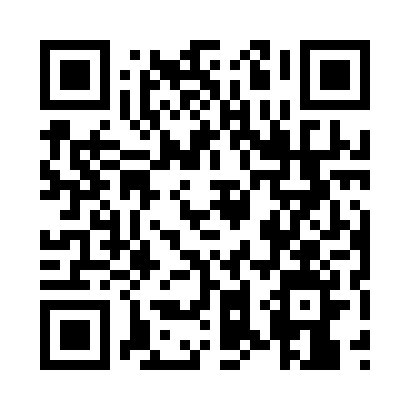 Prayer times for Duisbeke, BelgiumSat 1 Jun 2024 - Sun 30 Jun 2024High Latitude Method: Angle Based RulePrayer Calculation Method: Muslim World LeagueAsar Calculation Method: ShafiPrayer times provided by https://www.salahtimes.comDateDayFajrSunriseDhuhrAsrMaghribIsha1Sat3:175:371:436:029:5012:022Sun3:175:361:436:029:5112:033Mon3:165:351:446:039:5212:034Tue3:165:351:446:039:5312:045Wed3:165:341:446:049:5412:046Thu3:165:341:446:049:5512:057Fri3:165:331:446:049:5612:058Sat3:165:331:446:059:5712:069Sun3:165:321:456:059:5712:0610Mon3:165:321:456:069:5812:0711Tue3:165:321:456:069:5912:0712Wed3:165:311:456:069:5912:0713Thu3:165:311:456:0710:0012:0814Fri3:165:311:466:0710:0012:0815Sat3:165:311:466:0710:0112:0816Sun3:165:311:466:0710:0112:0917Mon3:165:311:466:0810:0212:0918Tue3:165:311:476:0810:0212:0919Wed3:175:311:476:0810:0212:1020Thu3:175:311:476:0810:0312:1021Fri3:175:321:476:0910:0312:1022Sat3:175:321:476:0910:0312:1023Sun3:175:321:486:0910:0312:1024Mon3:185:321:486:0910:0312:1025Tue3:185:331:486:0910:0312:1126Wed3:185:331:486:1010:0312:1127Thu3:195:341:486:1010:0312:1128Fri3:195:341:496:1010:0312:1129Sat3:195:351:496:1010:0312:1130Sun3:205:361:496:1010:0212:11